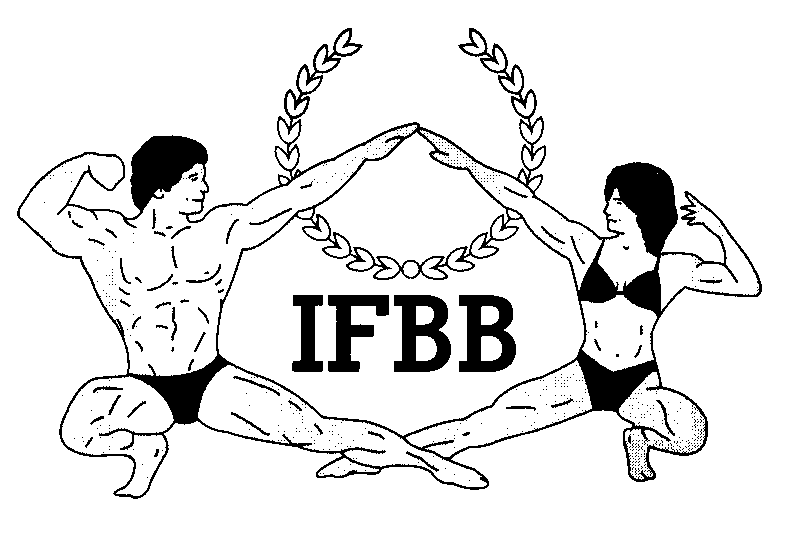 FINAL ENTRY FORMDeadline date to send the Final Entry Form is Monday, April 11th, 2022This Entry Form is to be completed and sent by National Federations, NOT by individual athletesIt is full responsibility and obligation of the National Federation to verify if each one of the athletes to be registered on this international event are NOT SUSPENDED or fulfilling any period of ineligibility due to Anti-Doping Rule Violation or any disciplinary case at national or international level.IF YOU HAVE MORE ATHLETES, CONTINUE THIS TABLE, PLEASE.
IMPORTANT NOTES: ALL THE COSTS FOR TRAVELLING, HOTEL ACCOMMODATIONS AND MEALS (AND TRANSPORT FROM AND TO THE AIRPORT) MUST BE COVERED BY NATIONAL FEDERATIONS. HOTEL RESERVATION MUST BE DONE BY DIRECT COMMUNICATION BETWEEN THE NATIONAL FEDERATION AND THE HOTELS. CHECK WITH YOUR NATIONAL FEDERATION FOR MORE INFORMATION.The Organizer of the event in Norway will not accept any direct registration from athletes.This Final Entry Form will only be considered if it is sent by the National Federation of the athlete and directly to the Organizer, IFBB Headquarters in Madrid and IFBB Technical Committee (see email addresses below).  The final decision to allow an athlete to compete in this event rests with the IFBB.Registration fee is EUR €200 per athlete and will have to be paid in advance by credit/debit card or PayPal at IFBB webpage http://www.ifbb.com/competition-registration/.Please add your name during online payment and bring a copy of your payment confirmation to the registration. The online payment system will be switched off on Tuesday, April 12th, 24:00 (midnight, CEST). If paying at the Registration on April 22nd, 2022, it will be EUR €250 per participant. Additional categories: EUR €100 will be charged per each of the additional categories.Categories accepted in the 2022 IFBB NORWAY GRAND PRIX:.Please list your IFBB INTERNATIONAL JUDGES coming to this event:Date of issue: Completed by (your name & position in the NF): 2022 IFBB NORWAY GRAND PRIXApril 22nd - 24th, 2022 – HAMAR, NORWAYIFBB RANKING EVENT; ELITE PRO QUALIFIERCOUNTRYCOUNTRYNATIONAL FEDERATION’S NAMENATIONAL FEDERATION’S NAMENATIONAL FEDERATION’S NAMENATIONAL FEDERATION’S NAMENF PRESIDENT’S NAMENF PRESIDENT’S NAMEFEDERATION CONTACT NO. (OFFICE OR CELL PHONE)FEDERATION CONTACT NO. (OFFICE OR CELL PHONE)FEDERATION CONTACT NO. (OFFICE OR CELL PHONE)FEDERATION CONTACT NO. (OFFICE OR CELL PHONE)NATIONAL FEDERATION’S  E-MAIL ADDRESSNATIONAL FEDERATION’S  E-MAIL ADDRESSNATIONAL FEDERATION’S  E-MAIL ADDRESSNATIONAL FEDERATION’S  E-MAIL ADDRESSIf applicable: Responsible Delegate(s) name at this eventIf applicable: Responsible Delegate(s) name at this eventIf applicable: Responsible Delegate(s) name at this eventIf applicable: Responsible Delegate(s) name at this eventCell phoneCell phonePASSPORT No.12Complete this Form in ENGLISH LETTERS and leave it in the WORD format, so we can copy/paste the athletes’ names on our list. DO NOT change it to PDF format, please.Complete this Form in ENGLISH LETTERS and leave it in the WORD format, so we can copy/paste the athletes’ names on our list. DO NOT change it to PDF format, please.Complete this Form in ENGLISH LETTERS and leave it in the WORD format, so we can copy/paste the athletes’ names on our list. DO NOT change it to PDF format, please.Complete this Form in ENGLISH LETTERS and leave it in the WORD format, so we can copy/paste the athletes’ names on our list. DO NOT change it to PDF format, please.Complete this Form in ENGLISH LETTERS and leave it in the WORD format, so we can copy/paste the athletes’ names on our list. DO NOT change it to PDF format, please.Complete this Form in ENGLISH LETTERS and leave it in the WORD format, so we can copy/paste the athletes’ names on our list. DO NOT change it to PDF format, please.Complete this Form in ENGLISH LETTERS and leave it in the WORD format, so we can copy/paste the athletes’ names on our list. DO NOT change it to PDF format, please.Complete this Form in ENGLISH LETTERS and leave it in the WORD format, so we can copy/paste the athletes’ names on our list. DO NOT change it to PDF format, please.Competitor’s:1 Given NAME + 1 Family NAME            Competitor’s:1 Given NAME + 1 Family NAME            CATEGORYAccording to the List of Categories belowCATEGORYAccording to the List of Categories belowCATEGORYAccording to the List of Categories belowCATEGORYAccording to the List of Categories belowIFBB IC or PASSPORT NR12345678910111213Please send this Entry Form no later than April 11th, 2022  to:
 Italian Bodybuilding & Fitness FederationPresident, Ms. Elise MurbaeckE-mail:  signup@ifbbnorway.no 
IFBB Technical CommitteeEng. Andrew MichalakE-mail: amichalak5@gmail.com  Please send a copy to:International Federation of Bodybuilding and Fitness Head Office:
Ms. Vanessa LeonE-mail: contact@ifbb.comNAME (AS WRITTEN IN PASSPORT)PASSPORT NUMBER12